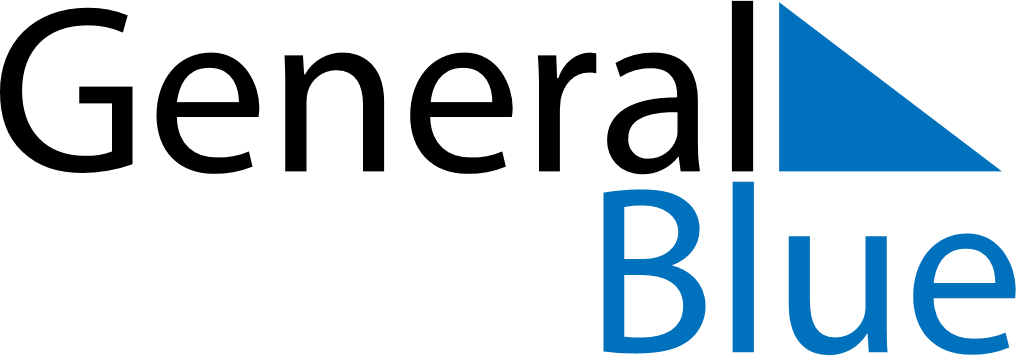 February 2019February 2019February 2019February 2019ArmeniaArmeniaArmeniaMondayTuesdayWednesdayThursdayFridaySaturdaySaturdaySunday122345678991011121314151616171819202122232324Mother Language Day25262728St. Vartan the good work and the duty days